FINANCIJSKI REZULTATI POSLOVANJA PODUZETNIKA U 2018. GODINI NA RAZINI 
URBANIH AGLOMERACIJA – OSIJEK, RIJEKA, SPLIT I ZAGREBFinancijski rezultati poslovanja poduzetnika na području urbanih aglomeracijaU 2018. godini poduzetnici sa sjedištem na području četiri urbane aglomeracije iskazali su pozitivan konsolidirani financijski rezultat (neto dobit) u iznosu od 20,9 milijardi kuna. Najveći udio u RH prema osnovnim financijskim rezultatima poslovanja imaju poduzetnici sa sjedištem u Urbanoj aglomeraciji Zagreb.Ukupan prihod koji je ostvaren u 2018. godini iznosio je 515,7 milijardi kuna, što je povećanje od 8,1% u odnosu na prethodnu poslovnu godinu i čini udio od 68,7% u ukupnim prihodima poduzetnika na razini RH (751,2 milijarde kuna). Poduzetnici s područja urbanih aglomeracija u 2018. godini iskazali su dobit razdoblja u iznosu od 32,9 milijardi kuna, što je 15,1% više u odnosu na 2017. godinu (28,5 milijardi kuna). Gubitak razdoblja iznosio je od 11,9 milijardi kuna što je 66,8% manje u odnosu na prethodno razdoblje (36 milijardi kn).Tablica 1.	Osnovni financijski rezultati poduzetnika sa sjedištem na području urbanih aglomeracija u 2018. godini		(iznosi u tisućama kuna, prosječne plaće u kunama)Izvor: Fina, Registar godišnjih financijskih izvještaja, obrada GFI-a za 2018. godinuNajveći je prosječan broj zaposlenih po poduzetniku u UA Zagreb (8,1), a najmanji u UA Rijeka (5,4). Prosječan broj zaposlenih po poduzetniku u UA Osijek (7,2), jednako kao i na razini svih poduzetnika u RH (7,2).Tablica 2.	Pokazatelji poslovanja poduzetnika sa sjedištem na području urbanih aglomeracija u 2018. godiniIzvor: Fina, Registar godišnjih financijskih izvještaja, obrada GFI-a za 2018. godinuProduktivnost rada mjerena iznosom prihoda po zaposlenom u Urbanoj aglomeraciji Zagreb u 2018. godini iznosila je 1.012.933 kuna i za 26,8% veća je od produktivnost poduzetnika na razini RH (799.145 kn). Poduzetnici s najvećim prihodom po zaposlenom na razini svake od četiri urbane aglomeracije su FIELD FUSION d.o.o. iz Osijeka, MEJAŠI PRVI d.o.o. iz Splita, COMPANY MARITIME ADRIATIC j.d.o.o. iz Rijeke i Air BP CROATIA d.o.o. iz Zagreba.Slika 1.	Osnovne informacije i podaci prezentirani u info.BIZ servisu, koji se odnose na FIELD FUSION d.o.o.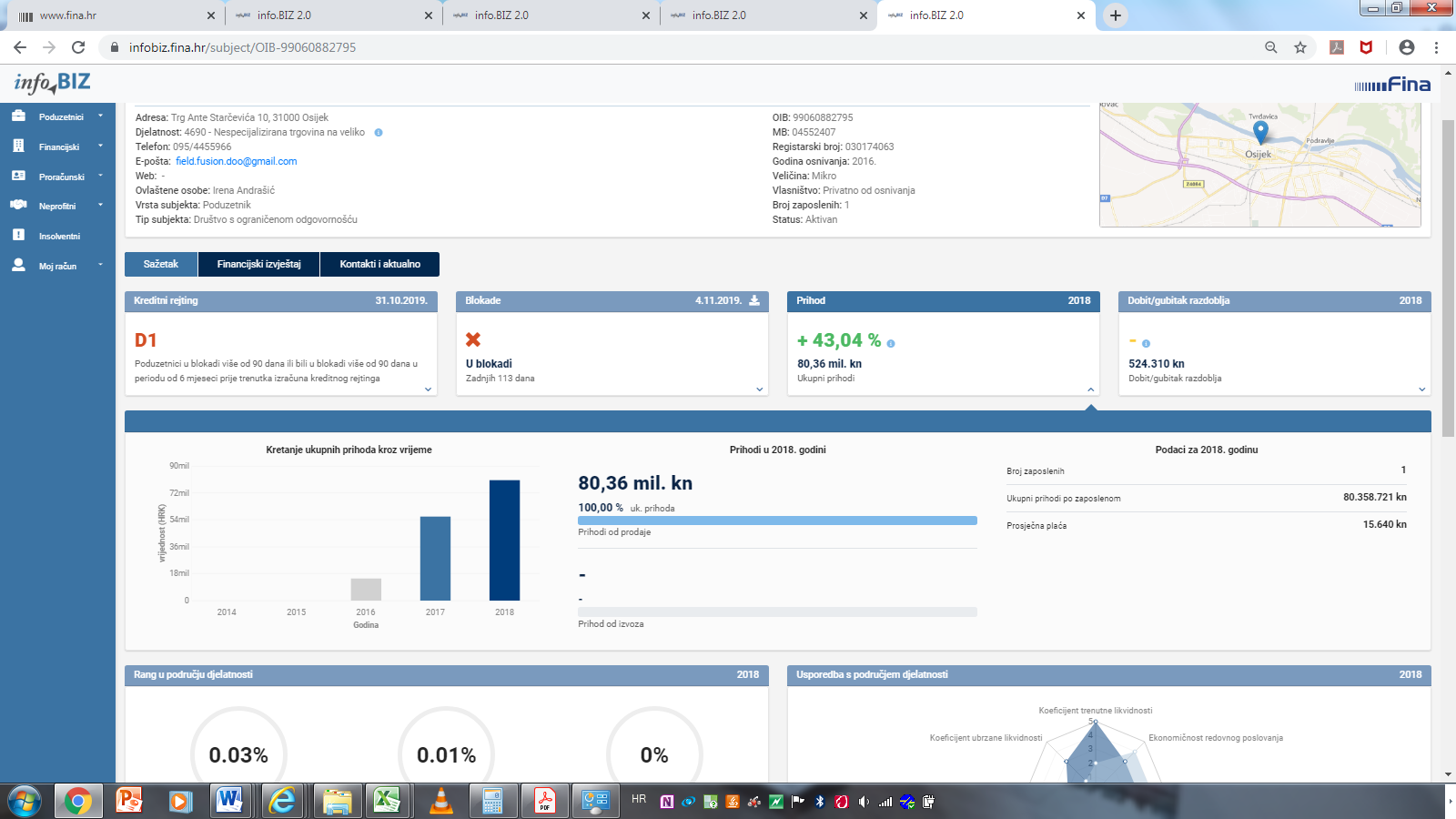 Izvor: Financijska agencija, servis info.BIZProduktivnost rada mjerena iznosom dobiti razdoblja po zaposlenom, očekivano je najveća kod poduzetnika sa sjedištem na području UA Zagreb i to 1,7 puta veća u odnosu na poduzetnike UA Rijeka, 1,6 puta veća u odnosu na poduzetnike UA Split i 2,6 puta veća u odnosu na poduzetnike UA Osijek (tablica 2).Prema pokazatelju ekonomičnosti ukupnog poslovanja poduzetnici sa sjedištem na području Urbane aglomeracije Zagreb (105,56%) iskazali su veću vrijednosti u odnosu na poduzetnike sa sjedištem u jednoj od preostale tri urbane aglomeracije (Split, Zagreb i Osijek), kao i u odnosu na pokazatelj ekonomičnosti ukupnog poslovanja poduzetnika u RH (105,00%).Grafikon 1.	Pokazatelji ekonomičnosti ukupnog poslovanja u 2018. godini na razini urbanih aglomeracija (u % na dvije decimale)Izvor: Fina, Registar godišnjih financijskih izvještaja, obrada GFI-a za 2018. godinuPrema koeficijentu financijske stabilnosti najbolji su poduzetnici sa sjedištem u UA Rijeka (1,03), slijede poduzetnici UA Zagreba (1,06), UA Osijek (1,11) i UA Split (1,13). Prema koeficijentu tekuće likvidnosti najviši koeficijent imaju poduzetnici s područja UA Rijeka (0,96), a najniži poduzetnici s područja UA Split (0,85). Financijski pokazatelji profitabilnosti poduzetnika s područja UA Zagreb (ekonomičnost redovnog poslovanja, rentabilnosti ukupne imovine neto i rentabilnosti prometa neto) bolji su u odnosu na financijske pokazatelje poduzetnika u drugim urbanim aglomeracijama, dok poduzetnici s područja UA Split imaju najbolji pokazatelj rentabilnosti vlastitog kapitala.Tablica 3.	Pokazatelji uspješnosti poslovanja u 2018. godini na razini urbanih aglomeracija	(u % na dvije decimale)Izvor: Fina, Registar godišnjih financijskih izvještaja, obrada GFI-a za 2018. godinuNajveća prosječna mjesečna neto plaća u 2018. godini obračunata je kod poduzetnika UA Zagreb i iznosila je 6.297 kuna, odnosno 28,8% više od prosječne mjesečne neto plaće zaposlenih kod poduzetnika UA Osijek (4.891 kn), 17,8% više od prosječne mjesečne neto plaće zaposlenih kod poduzetnika UA Rijeka (5.347 kn) te 26,8% više od prosječne mjesečne neto plaće zaposlenih kod poduzetnika UA Split (4.965 kn).Grafikon 2.	Prosječna mjesečna neto plaća po zaposlenom u 2018. g. u urbanim aglomeracijama	(iznosi u kn)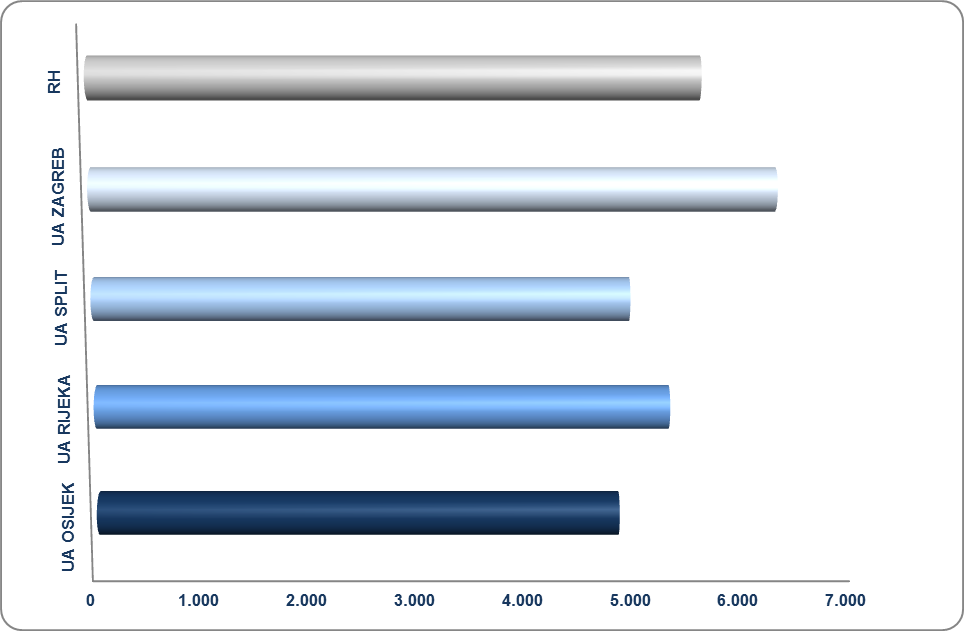 Izvor: Fina, Registar godišnjih financijskih izvještaja za 2018. godinuU odnosu na prosječnu mjesečnu neto plaću zaposlenih kod poduzetnika na razini RH (5.584 kune), prosječna mjesečna neto plaća na razini UA Zagreb, veća je za 12,8%. Najniža prosječna mjesečna neto plaća obračunata je zaposlenima kod poduzetnika sa sjedištem na području UA Osijek (4.891 kunu).Od 131.117 poduzetnika, koliko ih je podnijelo godišnji financijski izvještaj za 2018. godinu, njih 74.979 ili 57,2% imalo je sjedište na prostoru obuhvaćenom urbanim aglomeracijama Osijek, Rijeka, Split i Zagreb, što je u odnosu na 2017. godinu povećanje od 9,7% (68.368 poduzetnika sa sjedištem u UA u 2017. godini, od 120.081 ukupnog broja poduzetnika, što je udio od 56,9%). Od ukupnog broja zaposlenih kod poduzetnika RH u 2018. godini (939.954) kod poduzetnika na području četiri urbane aglomeracije bilo je 555.358 zaposlenih, što je udio od 69,3%.Od 131.117 poduzetnika, koliko ih je podnijelo godišnji financijski izvještaj za 2018. godinu, njih 74.979 ili 57,2% imalo je sjedište na prostoru obuhvaćenom urbanim aglomeracijama Osijek, Rijeka, Split i Zagreb, što je u odnosu na 2017. godinu povećanje od 9,7% (68.368 poduzetnika sa sjedištem u UA u 2017. godini, od 120.081 ukupnog broja poduzetnika, što je udio od 56,9%). Od ukupnog broja zaposlenih kod poduzetnika RH u 2018. godini (939.954) kod poduzetnika na području četiri urbane aglomeracije bilo je 555.358 zaposlenih, što je udio od 69,3%.Najviše ZAPOSLENIH kod poduzetnika u UA Zagreb 422.430Od 131.117 poduzetnika, koliko ih je podnijelo godišnji financijski izvještaj za 2018. godinu, njih 74.979 ili 57,2% imalo je sjedište na prostoru obuhvaćenom urbanim aglomeracijama Osijek, Rijeka, Split i Zagreb, što je u odnosu na 2017. godinu povećanje od 9,7% (68.368 poduzetnika sa sjedištem u UA u 2017. godini, od 120.081 ukupnog broja poduzetnika, što je udio od 56,9%). Od ukupnog broja zaposlenih kod poduzetnika RH u 2018. godini (939.954) kod poduzetnika na području četiri urbane aglomeracije bilo je 555.358 zaposlenih, što je udio od 69,3%.Od 131.117 poduzetnika, koliko ih je podnijelo godišnji financijski izvještaj za 2018. godinu, njih 74.979 ili 57,2% imalo je sjedište na prostoru obuhvaćenom urbanim aglomeracijama Osijek, Rijeka, Split i Zagreb, što je u odnosu na 2017. godinu povećanje od 9,7% (68.368 poduzetnika sa sjedištem u UA u 2017. godini, od 120.081 ukupnog broja poduzetnika, što je udio od 56,9%). Od ukupnog broja zaposlenih kod poduzetnika RH u 2018. godini (939.954) kod poduzetnika na području četiri urbane aglomeracije bilo je 555.358 zaposlenih, što je udio od 69,3%.Poduzetnici UA Zagreb ostvarili  NETO DOBITI od17,8 mil. knShema 1. 	 Područje četiri UA u RH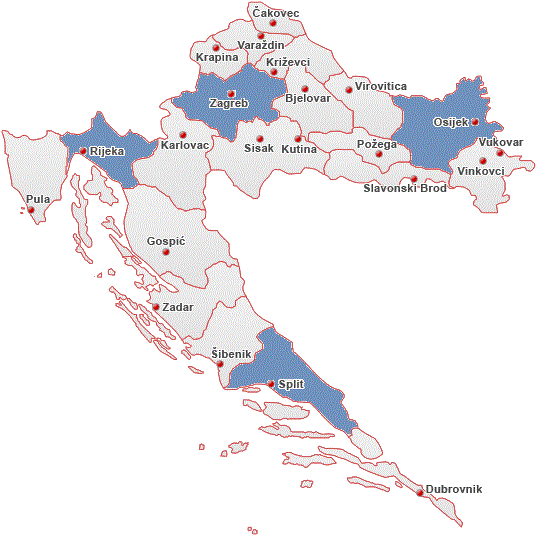 Od 74.979 poduzetnika najviše ih je s područja Urbane aglomeracije Zagreb (52.202, udio u ukupnom broju poduzetnika svih urbanih aglomeracija 69,6%, udio u RH 39,8%), a najmanje s područja UA Osijek (4.190, udio u ukupnom broju poduzetnika svih urbanih aglomeracija 5,6%, udio u RH 3,2%). Najviše zaposlenih bilo je kod poduzetnika s područja UA Zagreb (422.430, što je u prosjeku 8,1 zaposlenih po poduzetniku), a najmanje kod poduzetnika sa područja UA Osijek (30.348, što je u prosjeku 7,2 zaposlenih po poduzetniku).Poduzetnici UA Zagreb ostvarili  NETO DOBITI od17,8 mil. knShema 1. 	 Područje četiri UA u RHOd 74.979 poduzetnika najviše ih je s područja Urbane aglomeracije Zagreb (52.202, udio u ukupnom broju poduzetnika svih urbanih aglomeracija 69,6%, udio u RH 39,8%), a najmanje s područja UA Osijek (4.190, udio u ukupnom broju poduzetnika svih urbanih aglomeracija 5,6%, udio u RH 3,2%). Najviše zaposlenih bilo je kod poduzetnika s područja UA Zagreb (422.430, što je u prosjeku 8,1 zaposlenih po poduzetniku), a najmanje kod poduzetnika sa područja UA Osijek (30.348, što je u prosjeku 7,2 zaposlenih po poduzetniku).NAJNIŽAobračunana prosječna mjesečna neto plaća kod poduzetnikaUA Osijek4.891 knOpisUrbana aglomeracijaUrbana aglomeracijaUrbana aglomeracijaUrbana aglomeracijaUkupno UAUkupno RHOpisOsijekRijekaSplitZagrebUkupno UAUkupno RHBroj poduzetnika4.190 7.526 11.061 52.202 74.979 131.117 Broj zaposlenih30.348 40.984 61.596 422.430 555.358 939.954 Ukupni prihodi21.790.881 26.548.946 39.466.799 427.893.157 515.699.784 751.159.626 Ukupni rashodi21.140.145 25.325.685 37.401.610 405.340.000 489.207.440 715.419.857 Dobit prije oporezivanja1.430.815 1.793.021 3.208.736 31.972.310 38.404.882 54.380.815 Gubitak prije oporezivanja780.078 569.760 1.143.547 9.419.154 11.912.538 18.641.045 Dobit razdoblja1.288.789 1.585.360 2.752.385 27.223.521 32.850.055 46.905.431 Gubitak razdoblja789.702 565.917 1.143.359 9.447.955 11.946.932 18.655.232 Konsolidirani fin. rezultat 499.088 1.019.443 1.609.026 17.775.566 20.903.123 28.250.199 Izvoz4.978.907 5.897.328 6.012.178 65.017.878 81.906.292 147.181.685 Uvoz2.918.768 2.858.834 3.752.111 92.395.354 101.925.067 132.440.018 Investicije u novu dug. imovinu549.056 654.590 1.023.872 12.837.975 15.065.493 24.288.392 Prosječ. mjes. neto plaća po zaposl.4.891 5.347 4.965 6.297 6.002 5.584 OpisUrbana aglomeracija Urbana aglomeracija Urbana aglomeracija Urbana aglomeracija RHOpisOsijekRijeka SplitZagrebRHBroj zaposlenih po poduzetniku7,25,45,68,17,2Produktivnost rada (prihod po zaposlenom u kn)718.034 647.788 640.736 1.012.933 799.145 Produktivnost rada (dobit/gubitak razd. po zaposl. u kn)16.445 24.874 26.122 42.079 30.055 Ekonomičnost ukupnog poslovanja (u % na 2 decimale)103,08104,83105,52105,56105,00Koeficijent financijske stabilnosti (u % na 2 decimale)1,111,031,131,061,06Koeficijent tekuće likvidnosti (u % na 2 decimale)0,86 0,96 0,85 0,89 0,90 EBIT(u tisućama kn)771.589 1.324.8772.431.124 23.698.878 38.434.842 EBITDA (u tisućama kn)1.798.536 2.706.463 4.344.254 43.566.156 75.646.616 Pokazatelji uspješnosti poslovanjaPokazatelji uspješnosti poslovanjaEkonomičnost redovnog poslovanja Ekonomičnost redovnog poslovanja Rentabilnost prometa neto Rentabilnost prometa neto Rentabilnost ukupne imovine neto Rentabilnost ukupne imovine neto Rentabilnost vlastitog kapitala Rentabilnost vlastitog kapitala Urbana aglomerac.Broj poduz.(ukupni prihodi / ukupni rashodi)*100) (ukupni prihodi / ukupni rashodi)*100) (dobit ili gubitak razd. /ukupni prihod)*100) (dobit ili gubitak razd. /ukupni prihod)*100) ((dobit ili gubitak razd. / ukupna aktiva)*100) ((dobit ili gubitak razd. / ukupna aktiva)*100) ((dobit ili gubitak razd./ (kapital i rezerve + rezerviranja)) *100) ((dobit ili gubitak razd./ (kapital i rezerve + rezerviranja)) *100) Urbana aglomerac.Broj poduz.2017.2018.2017.2018.2017.2018.2017.2018.Osijek4.190 93,7103,1-7,162,29-7,16 2,29 -16,69 5,68 Rijeka7.526 105,2104,83,873,843,87 3,84 8,55 8,54 Split11.061 105,4105,54,014,084,01 4,08 9,68 9,91 Zagreb52.202 98,9105,6-2,124,15-2,12 4,15 -3,16 6,40 RH131.117 100,5105,0-0,443,76-0,44 3,76 -0,74 6,52 Info.BIZ servis pruža uvid u informacije o uspješnosti poslovanja i financijskom položaju svih poslovnih subjekata te o poslovnoj okolini u kojoj oni djeluju. Najveća je i najažurnija baza poslovnih informacija za više od 790.000 poslovnih subjekata iz više od 30 izvora. Omogućuje brže, jednostavnije i sigurnije donošenje poslovnih odluka, sustavno praćenje klijenata, olakšava izradu poslovnih analiza te praćenje trendova i prepoznavanje potencijala na tržištu.Ako ste zainteresirani i želite ugovoriti uslugu ili kupiti veći broj paketa: prodaja@fina.hrAko trebate korisničku podršku: 0800 0080, info@fina.hr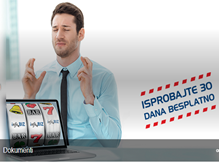 